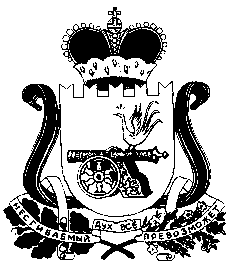 СОВЕТ ДЕПУТАТОВМУРЫГИНСКОГО  СЕЛЬСКОГО ПОСЕЛЕНИЯ ПОЧИНКОВСКОГО РАЙОНА СМОЛЕНСКОЙ ОБЛАСТИРЕШЕНИЕот «23» сентября  2015 года                                                                  № 8О прекращении полномочий Главы муниципального образования Мурыгинского сельского поселения Починковского района Смоленской областиВ соответствии со статьей 40 Федерального закона от 6 октября 2003 года
№ 131-ФЗ «Об общих принципах организации местного самоуправления в Российской Федерации», частью 5 статьи  26 Устава Мурыгинского сельского поселения Починковского района Смоленской областиСовет депутатов Мурыгинского сельского поселения Починковского района Смоленской областиРЕШИЛ:Прекратить полномочия Главы муниципального образования Мурыгинского сельского поселения Починковского района Смоленской областиЕгорченковой Валентины Витальевны в связи с истечением срока полномочий 23 сентября 2015гГлава муниципального образованияМурыгинского сельского поселенияПочинковского района Смоленской области                           Наумов И.В.